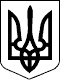 БЕРЕГІВСЬКА РАЙОННА ДЕРЖАВНА АДМІНІСТРАЦІЯЗАКАРПАТСЬКОЇ ОБЛАСТІР О З П О Р Я Д Ж Е Н Н Я14.01.2020                                            Берегове                                                 №  6Про внесення змін до розпорядження голови райдержадміністрації 31.10.2019 № 353 „Про оптимізацію структурних підрозділів Берегівської райдержадміністрації та затвердження граничної чисельності працівників”                           Відповідно до статей 6 і 39 Закону України „Про місцеві державні адміністрації”:1. Внести зміни до розпорядження голови райдержадміністрації 31.10.2019 № 353 „Про оптимізацію структурних підрозділів Берегівської райдержадміністрації та затвердження граничної чисельності працівників” (зі змінами), виклавши підпункт 2.1 пункту 2 розпорядження в новій редакції:„2.1.Відділ з питань освіти райдержадміністрації, реорганізувавши шляхом перетворення відділ освіти, молоді та спорту райдержадміністрації”. 	2. Контроль за виконанням цього розпорядження залишаю за собою.Голова державної адміністрації                                          Іштван ПЕТРУШКА